World War II WebQuest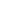 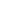 Causes of World War II								Allied            vs. _	              AxisM	D				1. 			1.I						A				2.			2.N						N				3.			3.T						C				4.						ESection 1: German Invasion of Polandhttp://www.history.com/this-day-in-history/germans-invade-poland When did Germany invade Poland? What was the effect of this attack?How long did it take for Germany to take over Poland? Why was this possible?Section 2: Japan before United States Entrance in World War IIhttp://www.ushmm.org/wlc/en/article.php?ModuleId=10005155 When and where did Japanese expansion begin?What is the Tripartite Pact? What led to Japanese aggression towards the U.S?Where did Japan expand after the Pearl Harbor attack?Section 3: United States Entrance/Mobilizationhttp://www.history.com/topics/world-war-ii/us-home-front-during-world-war-ii What caused America to enter WWII?What happened to the rights of Americans during this time? What would be an example of this?What was the role of women during this war?What happened to Japanese Americans during World War II? Why was this done to them?Section 4: The Atom Bomb http://www.history.com/topics/world-war-ii/bombing-of-hiroshima-and-nagasaki Which two cities did the United States drop the Atomic Bomb on?What was the purpose of the Manhattan Project?Why did Truman believe he needed to use the Atom Bomb? Put both possible reasons. http://www.gensuikin.org/english/photo.html What effect did the bomb have on the infrastructure of the two cities?What effect did it have on the people of the two cities that survived?What do the shadows have to do with the atom bomb?In your opinion, should America have used the atomic bomb? Why or why not?Section 5: Effects of World War IIhttp://www.kidport.com/reflib/WorldHistory/WorldWarII/WorldWarIIEffects.htmWhat are the war crimes that the Nazi’s were charged with in the Nuremburg Trials? Why were they charged with this?What was the purpose of the United Nations and how was it an improved version of the League of Nations?What were the superpowers that arose? Why were they able to become superpowers?